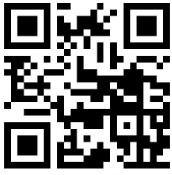 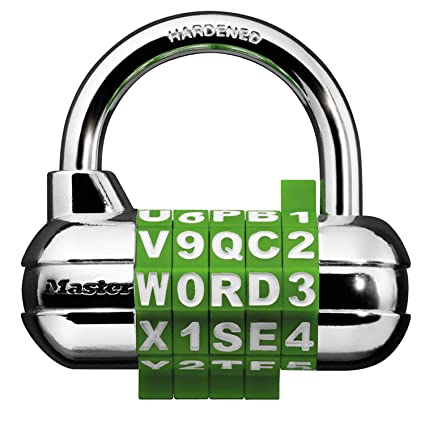 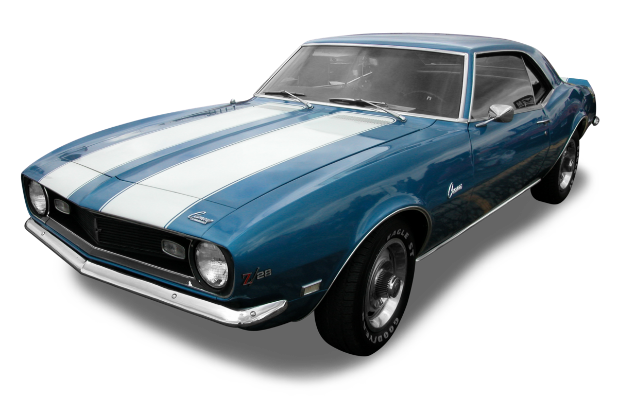 Parmi les mots que tu as trouvés…
lequel n’est pas un adjectif ? A ) le cinquièmeB ) Le huitièmeC ) le troisièmeParmi les suivantes, quelle est la lettre de l’alphabet qui revient le plus souvent dans les mots que tu as trouvés ?  1 ) le o2 ) Le n3 ) le RParmi les mots que tu as trouvés…
combien sont féminin singulier ? R ) 0S ) 2T ) 3De quelle classe de mots est celui juste devant le 8e que tu devais identifier ?1 ) adverbe2 ) verbe3 ) adjectifParmi les mots que tu as trouvés, lequel rime avec Gaston et Rigodon ?G ) le deuxièmeH ) le sixièmeI ) le troisième